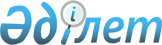 "Орталық Азия ынтымақтастық және даму банкі" жабық акционерлік қоғамы акционерлерінің жалпы жиналысындағы және Кеңесіндегі Қазақстан Республикасының уәкілетті өкілі туралыҚазақстан Республикасы Президентінің 2006 жылғы 16 маусымдағы N 56 Өкімі



      Қазақстан Республикасының Қаржы вице-министрі Әлихан Асханұлы Смайылов "Орталық Азия ынтымақтастық және даму банкі" жабық акционерлік қоғамы акционерлерінің жалпы жиналысындағы және Кеңесіндегі Қазақстан Республикасының уәкілетті өкілі болып тағайындалсын.

      

Қазақстан Республикасының




      Президенті


					© 2012. Қазақстан Республикасы Әділет министрлігінің «Қазақстан Республикасының Заңнама және құқықтық ақпарат институты» ШЖҚ РМК
				